AGGIORNAMENTO PTOF 2018/2019 (delibera del Consiglio di istituto n. 117 del 31/10/2018)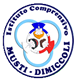 ISTITUTO COMPRENSIVO “MUSTI-DIMICCOLI” – BARLETTACodice meccanografico: baic86600aIntroduzione:Il Piano triennale dell'Offerta Formativa (PTOF) è la carta d’identità, culturale e progettuale della scuola, che fonda le sue basi partendo dall'analisi dei bisogni degli alunni, destinatari principali    di ogni azione formativa ed ha come finalità la ricerca del benessere e la promozione del successo formativo.Deliberato dal collegio dei docenti per gli aspetti formativi, di organizzazione della didattica e pedagogici, dal Consiglio di Istituto per gli aspetti finanziari e organizzativi generali, il PTOF potrà essere modificato nel corso dell’anno scolastico per far fronte ad eventuali esigenze sopravvenute. Il PTOF viene controllato e aggiornato anche in riferimento ad una periodica valutazione degli esiti formativi realizzata mediante strumenti diversificati.Il presente Piano triennale dell’offerta formativa, relativo all’Istituto Comprensivo “Musti- Dimiccoli” di Barletta, è stato elaborato ai sensi di quanto previsto dalla legge 13 luglio 2015, n. 107, recante la “Riforma del sistema nazionale di istruzione e formazione e delega per il riordino delle disposizioni legislative vigenti.Il piano è stato elaborato dal collegio dei docenti sulla base degli indirizzi per le attività della scuola e delle scelte di gestione e di amministrazione definiti dal dirigente scolastico con proprio atto di indirizzo prot. 2847 del 22/09/2015, di seguito aggiornato il 20 ottobre 2017 prot.n. 3893 il piano ha ricevuto il parere favorevole del collegio dei docenti nella seduta del 3 novembre 2015 ed è stato approvato dal consiglio d’istituto nella seduta del 15 dicembre 2015.Aggiornamenti:8 novembre 2016 con delibera n.28.Per l’A.S. 2017/2018 è stato predisposto dal Collegio dei docentiil 12 ottobre del 2017 con delibera n. 8 ed è stato approvato dal Consiglio d’istituto nella seduta del 20 ottobre 2017 con delibera n.81, in coerenza con l’atto di indirizzo del dirigente scolastico.Per L’A.S. 2018/2019 , aggiornato, in linea con quanto dichiarato negli Atti di Indirizzzo da parte del Dirigente Scolastico, è stato approvato il 31 ottobre 2018 (delibera n.117 del Consiglio di Istituto).Il piano, dopo l’approvazione, è stato inviato all’USR competente per le verifiche di legge ed in particolare per accertarne la compatibilità con i limiti di organico assegnato.LA NOSTRA SCUOLAL'Istituto Comprensivo "Musti-Dimiccoli" è sorto nell’anno scolastico 2012-2013 dall’unione di tre diversi ordini di scuola, ognuno con una propria peculiarità e una storia già ricca di esperienze e di ricerche: le SCUOLE DELL’INFANZIA “ENRICO DE NICOLA” e “G. RODARI”, la SCUOLA PRIMARIA “R. MUSTI” e la SECONDARIA DI PRIMO GRADO “R. DIMICCOLI”.Con la proposta formativa, i docenti, considerando le caratteristiche economico-sociali-culturali, che costituiscono il contesto in cui vivono gli alunni, costruiscono un ambiente di apprendimento che influenzerà lo sviluppo delle competenze di base ed europee.La scuola e la cittàIl Comune di Barletta ha conosciuto una notevole crescita industriale ed urbanistica con conseguenti mutamenti: scarsa qualità della rete dei servizi e delle infrastrutture, debolezza economica di molti nuclei familiari, presenza di delinquenza, difficoltà legate alla presenza di culture ed etnie vissute spesso in modo problematico.Le strutture produttive prevalentemente di piccola imprenditoria sono insufficienti a soddisfare la grande richiesta di occupazione a favore del lavoro nero e della delinquenza minorile. In tale contesto socio- ambientale si incontra una notevole difficoltà di educare e formare causata anche da inadeguati servizi ricreativi, culturali e sportivi.La conoscenza delle condizioni socio-economiche e culturali in cui la scuola opera diventa, dunque, il presupposto indispensabile e imprescindibile per stilare le linee di un intervento che sia quanto più coerente e rispondente alle richieste dell’utenza scolastica.La scuola e il quartiere “Settefrati”L'I.C. "Musti-Dimiccoli" è inserito nel quartiere "Settefrati", un quartiere caratterizzato da una cultura prevalentemente contadina e operaia che si va lentamente trasformando assumendo i caratteri tipici della piccola imprenditoria artigianale e del mondo professionale.Dal punto di vista urbanistico-ambientale non ci sono spazi urbani riconoscibili tipologicamente nella piazza, tanto meno c’è verde di quartiere. Questo fa decidere l’Ente locale ad aprire al quartiere il piccolo spazio verde annesso all’edificio “Musti”.Gli scambi sociali si consumano nelle strade che, per dimensioni e tipologia, risultano simili, senza l’affermarsi di vie prevalenti.Di fatto, la parrocchie e la scuola, con aiuto di gruppi di volontari e associazioni, costituiscono gli unici luoghi di riferimento per i bambini durante le ore di svago, oltre la strada. L’eterogeneità del contesto pone come condizione primaria la necessità di operare scelte e strutturare una progettualità che sappiano valorizzare le singole individualità per esaltarne le specifiche competenze.L’ambiente di provenienza è modesto e non sempre idoneo a fornire gli stimoli necessari per la crescita culturale e formativa degli alunni. Bassa la percentuale di genitori diplomati e ancor più bassa quella relativa ai genitori laureati.Un certo numero di famiglie possiede basso reddito e situazione lavorativa instabile.Un certo numero di famiglie risulta indigente, carente nella gestione familiare in termini valoriali.Un discreto numero di famiglie è straniera con poca conoscenza dell'italiano.LE SEDI DELL’ISTITUTOSCUOLA DELL’INFANZIA “ENRICO DE NICOLA” 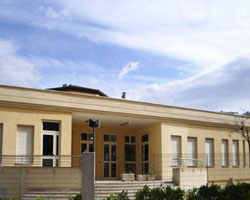 ,  SCUOLA DELL’INFANZIA”G. RODARI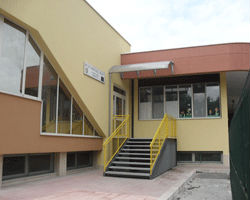   SCUOLA PRIMARIA “R. MUSTI” 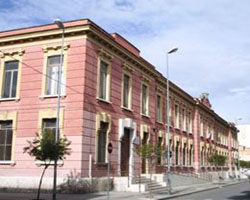  SECONDARIA DI PRIMO GRADO “R. DIMICCOLI. 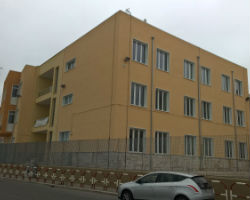 Come contattarciVia Palestro, 84 - 76121 Barletta – tel. 0883.571219 - fax 0883.571707 – E-mail: baic86600a@istruzione.itSCUOLA DELL’INFANZIALa scuola dell’infanzia si rivolge alle bambine e ai bambini che compiono tre anni entro il 31 dicembre dell’anno scolastico di riferimento. Possono iscriversi anche i bambini nati da gennaio ad aprile dell’anno successivo a quello di riferimento che verranno accolti previo esaurimento delle liste di attesa dei bambini che compiono 3 anni entro il 31 dicembre dell’anno scolastico di riferimento. DATI DI CONTESTOTEMPO SCUOLADALLE 8,00 ALLE 16,00 DAL LUNEDI’ AL VENERDI’RISORSE UMANERISORSE STRUMENTALI“E. De Nicola” dotata di un salone utilizzato per l’accoglienza dei bambini e per i momenti comunitari;Risorse hardware: n. 1 televisore; n. 1 videoregistratore; n. 1 impianto di amplificazione; giochi didattici; n. 5 computer; n.1 LIM mobile; n. 1 tablet“Rodari” è dotata: di un salone utilizzato per l’accoglienza dei bambini e per i momenti comunitari; di un laboratorio d’informatica.Le risorse strumentali presenti all’interno del plesso sono: n. 1 televisore; n. 1 videoregistratore;n. 1 radio-registratore con lettore CD; giochi didattici; n. 3 computer; n.1 LIM mobile; n.1 tabletSCUOLA PRIMARIADATI DI CONTESTOTEMPO SCUOLAL’organizzazione scolastica della Scuola Primaria prevede un tempo scuola di 27 ore per tutte le classi a Tempo Normale così ripartito:Per la classe a Tempo Pieno si prevede un orario curricolare di 40 ore così ripartito:RISORSE UMANEdi RISORSE STRUMENTALIn. 14 LIMn. 5 schermi interattivin. 13 notebookn. 40  tabletn.1 aula 3.0n.1 aula mensa/laboratorio polifunzionalen.1 laboratorio di informatican.1 laboratorio di scienzen. 1 laboratorio di arte e Immagine “ la bottega dell’arte”SCUOLA SECONDARIA DI 1° GRADODATI DI CONTESTO TEMPO SCUOLAL’organizzazione scolastica si snoda in un tempo curricolare di 30 ore alla settimana così ripartito:Dal Lunedì al Sabato 8,10 – 13,10La scuola secondaria di primo grado dell’Istituto è a indirizzo musicale. Gli alunni, scelti previa prova attitudinale, possono frequentare i corsi curriculari di:Pianoforte Violino ChitarraFlauto traversoL’attività didattica si svolge nel pomeriggio nei rispettivi plessi e prevede lezioni individuali e collettive dalle ore 14:10 alle ore 18:10.  La scuola dispone di una dotazione di strumenti musicali che dà in comodato d’uso.RISORSE UMANEprovinciale RISORSE STRUMENTALI e regionalRisorse strumentali “Plesso Dimiccoli”n. 5 aule, ampio atrio interno, infermerian. 3 LIMn. 1 schermo interattivo mobilen. 1 laboratorio di informatican.1 laboratorio di scienzen. 1 laboratorio musicalen.1 Atelier creativi (stampante 3D, Sprout pro by, Laser cut)n. 1 Palestra n. 3 tabletORGANIGRAMMALE FUNZIONI STRUMENTALIIl Collegio dei Docenti dell’I.C . Musti-Dimiccoli, ai sensi dell’art. 33 CCNL 2006/09, ha individuato n. 6 Funzioni Strumentali per le seguenti aree tematiche:LE COMMISSIONI: innescano I processi per la realizzazione del piano dell’offerta formativa, sono collegate al Collegio attraverso i dipartimenti.REFERENTIPersonale ATADSGA 1Assistenti Amministrativi 6Collaboratori Scolastici 13 + 1Collaborano unità del progetto nazionale/Regionale REDPer gli alunni con disabilità si dispone di assistenti alla comunicazione e trasporto alunni forniti dall’Ente localeServizio mensa fornito dall’Ente locale, con il contributo delle famiglieORGANI COLLEGIALIConsiglio di IstitutoGiunta EsecutivaCollegio dei DocentiComitato di valutazione dei docentiConsiglio di intersezione/interclasse/classeTeam classeOrgano di garanzia	Per l’area SICUREZZA, si dispone del servizio di protezione e prevenzione.         L’ organigramma relativo alla Sicurezza è consultabile sul Sito della ScuolaIl progetto educativo didatticoLA VISION E LA MISSION           DELL’ISTITUTOLa VISIONrappresenta e riguarda l’obiettivo, per tempi lunghi, di ciò che vuole essere la nostra Organizzazione Scolastica.Ha gli scopi di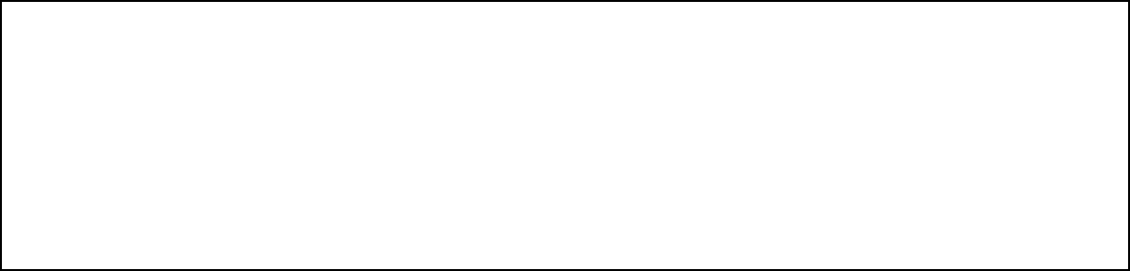 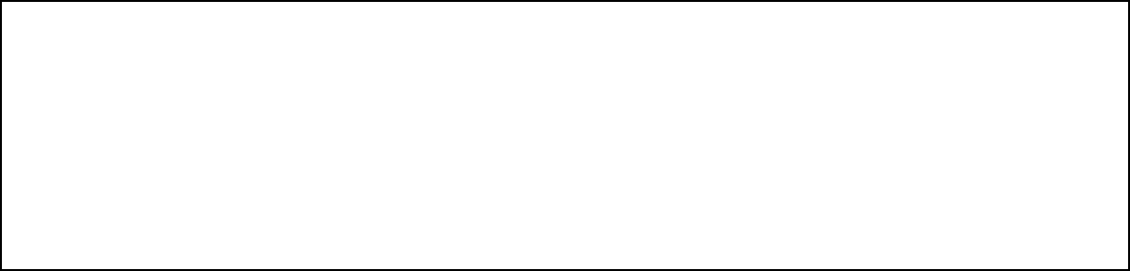 VISION DELL’ISTITUTO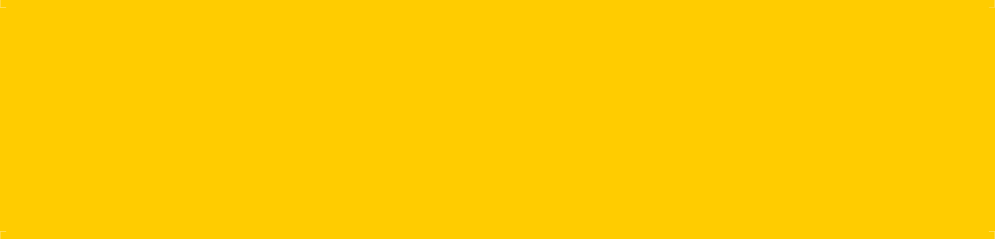 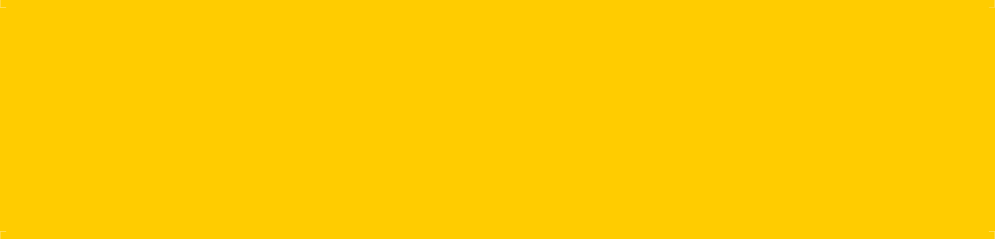 LA MISSIONÈ il mezzo con cui l’Istituto vuole ottenere l’obiettivo di Visione vuole indicare: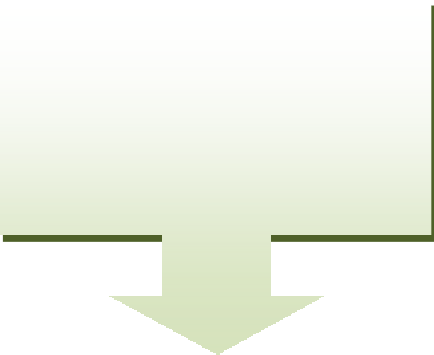 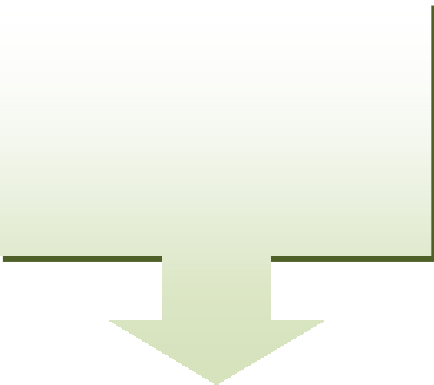 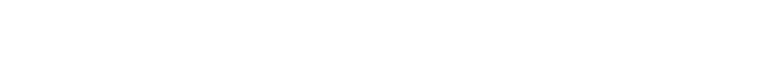 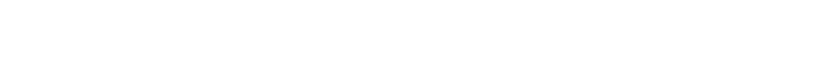 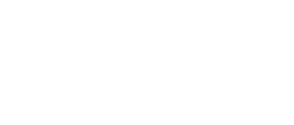 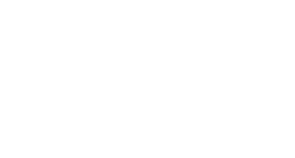 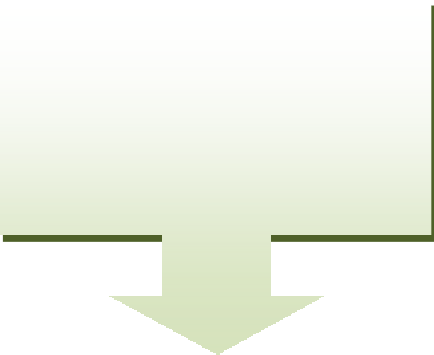 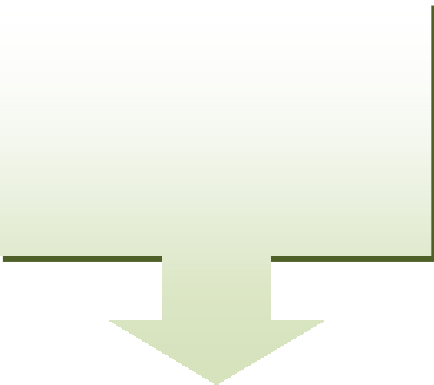 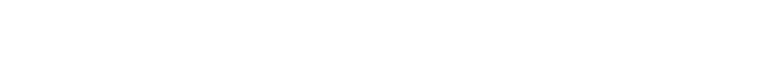 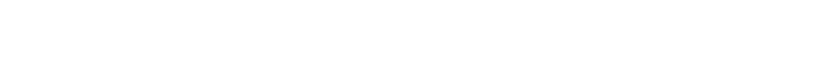 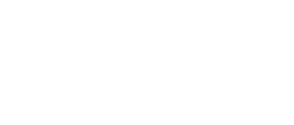 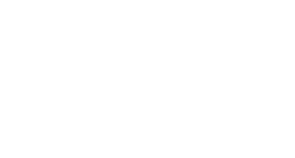 “Accogliere, formare, orientare tra esperienza ed innovazione”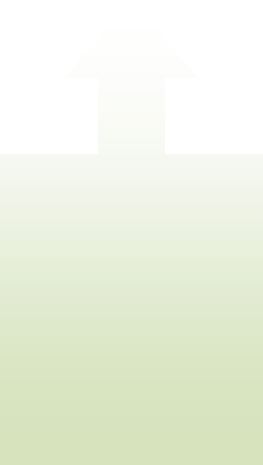 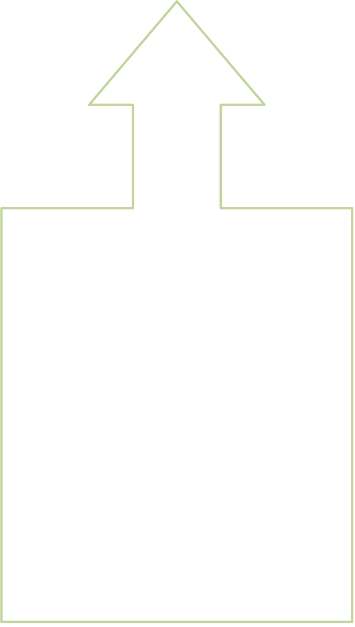 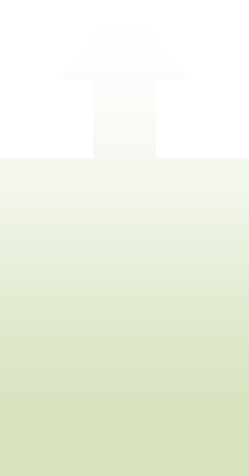 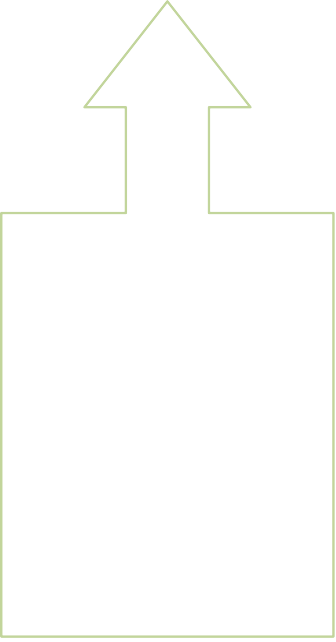 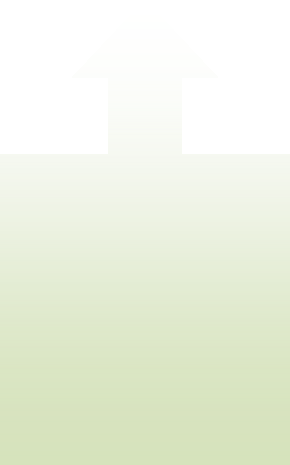 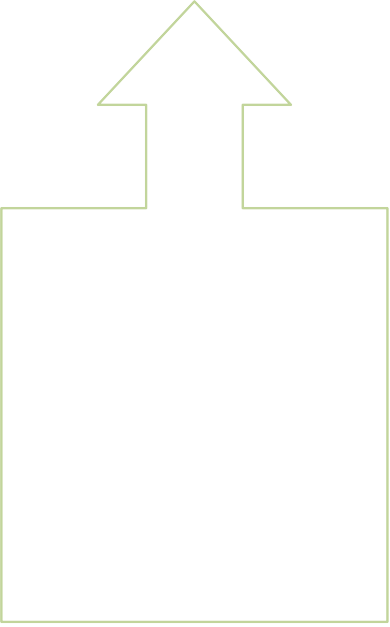 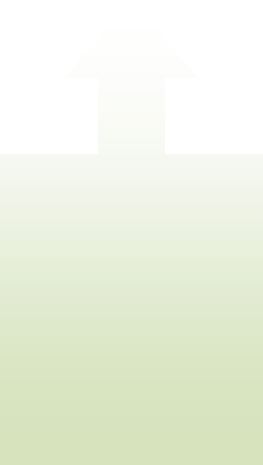 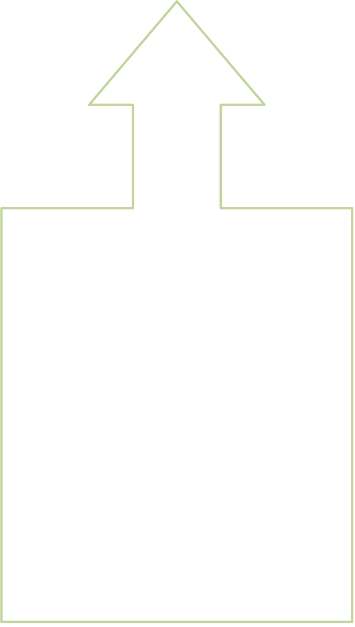 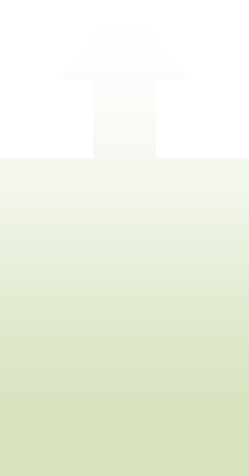 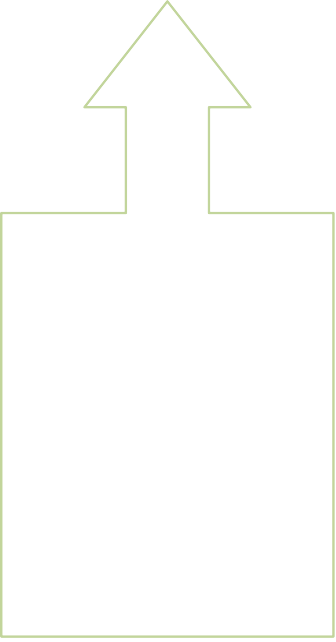 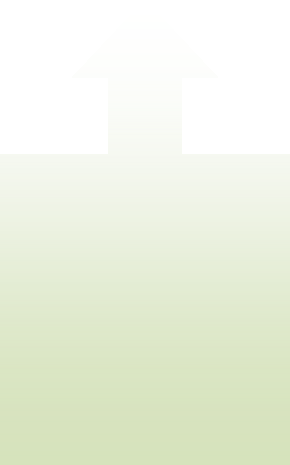 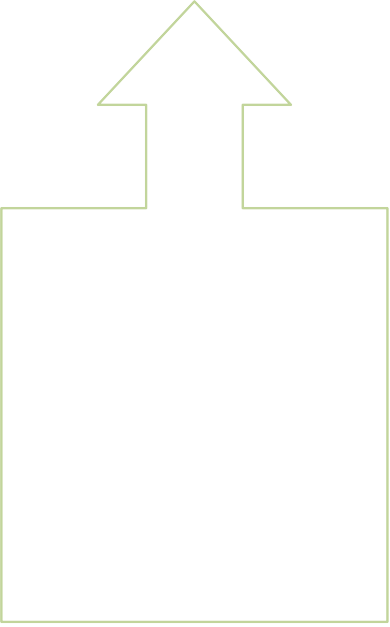 FINALITÀLa finalità generale che l’Istituto Comprensivo "Musti-Dimiccoli" intende raggiungere per i propri alunni è lo sviluppo armonico e integrale della persona, all’interno dei principi della Costituzione italiana e della tradizione culturale europea, nella promozione della conoscenza e nel rispetto e nella valorizzazione delle diversità individuali, con il coinvolgimento attivo degli studenti e delle famiglie.In uno scenario estremamente complesso, caratterizzato da grande varietà di esperienze, interazioni, opportunità e da un numero di informazioni sempre più numerose ed eterogenee, l’IC Musti-Dimiccoli si propone di fornire supporti adeguati affinché ogni persona sviluppi un’identità consapevole e aperta.In quanto comunità educante, l’Istituto promuove una diffusa convivialità relazionale, intessuta di linguaggi affettivi ed emotivi, ed intende sviluppare la condivisione di quei valori che fanno sentire i propri studenti come parte di una comunità vera e propria. L’IC si propone l’obiettivo di valorizzare l’unicità e la singolarità dell’identità culturale di ogni studente.Poiché la presenza di bambini e adolescenti con radici culturali diverse è un fenomeno ormai strutturale e non più episodico, l’IC sostiene attivamente la loro interazione e la loro integrazione attraverso la conoscenza della nostra e delle altre culture, in un confronto che non eluda questioni quali le convinzioni religiose, i ruoli familiari, le differenze di genere. La promozione e lo sviluppo di ogni persona stimola in maniera vicendevole la promozione e lo sviluppo delle altre persone: ognuno impara meglio nella relazione con gli altri.L’IC sviluppa la propria  azione educativa in coerenza con i principi dell’inclusione delle   persone   e dell’integrazione delle culture, considerando l’accoglienza della diversità un valore irrinunciabile; consolida le pratiche inclusive nei confronti di bambini e ragazzi di cittadinanza non italiana promuovendone la piena integrazione; favorisce inoltre,  con  specifiche strategie e percorsi personalizzati, la prevenzione e il recupero della dispersione scolastica e del fallimento formativo precoce; a tal fine attiva risorse e iniziative mirate. Particolare cura è riservata dall’IC agli allievi con bisogni educativi speciali, attraverso adeguate strategie organizzative e didattiche, da considerare nella normale progettazione dell’offerta formativa.L'offerta formativa prevede la diffusione delle tecnologie di informazione e di comunicazione, una grande opportunità e una frontiera decisiva per la scuola.«Fare scuola», oggi, significa mettere in relazione la complessità di modi radicalmente nuovi di apprendimento con un’opera quotidiana di guida, attenta al metodo, ai nuovi media e alla ricerca multi-dimensionale.IL DECALOGO DELLA SCUOLA MUSTI-DIMICCOLILa scuola opera con ogni mezzo per differenziare la proposta formativa adeguandola alleesigenze di ciascuno studente nel rispetto del vissuto biografico, dei ritmi e dei modi di apprendere di ogni alunno, del contesto culturale e socio-economico di provenienza,  del   progetto di vita della famiglia di appartenenza, garantendo il massimo sviluppo possibile per ognuno ed il successo formativo di tutti.L’IC "Musti-Dimiccoli" differenzia la propria azione formativa con l’obiettivo di costruire uno specifico “Curriculum di Istituto” all’interno del Piano dell’Offerta  Formativa  (Indicazioni Nazionali 2012) e di consentire ad ogni studente di conseguire le competenze previste nel Profilo (Indicazioni Nazionali 2012) al termine del primo ciclo di istruzione e riferite alle discipline di insegnamento e al pieno esercizio della cittadinanza. In tal senso, l’Istituto assume, come il resto della scuola italiana, quale orizzonte di riferimento verso cui tendere il quadro delle competenze-chiave per l’apprendimento permanente definite dalla Raccomandazione del Parlamento Europeo e del Consiglio (18.12.2006):comunicazione nella madrelingua;comunicazione nelle lingue straniere;competenza matematica e competenze di base in scienza e tecnologia;competenza digitale;imparare a imparare;competenze sociali e civiche;spirito di iniziativa e imprenditorialità;consapevolezza ed espressione culturale.La scuola si adopera affinché la frequenza scolastica degli alunni che hanno Bisogni Educativi Speciali sia quanto più possibile regolare, serena, proficua.L’Istituto fa propria la prospettiva della Classificazione Internazionale del Funzionamento, Disabilità e Salute (ICF), una classificazione che vuole descrivere lo stato di salu- te delle persone in relazione ai loro ambiti esistenziali (sociale, familiare, lavorativo) al fine di cogliere le difficoltà che nel contesto socio-culturale di riferimento possono causare disabilità: tramite l’ICF si vuole quindi descrivere non le patologie delle persone, ma le loro situazioni di vita quotidiana in relazione al loro contesto ambientale e sottolineare l’individuo non solo come persona avente malattie o disabilità, ma soprattutto evidenziarne l’unicità e la globalità. Inoltre, l’IC "Musti- Dimiccoli" si impegna per l'istruzione domiciliare.Gli utenti (alunni, genitori, dirigente, docenti, DSGA, collaboratori scolastici, personale amministrativo, cittadini, etc.) dell’IC "Musti-Dimiccoli" hanno diritto ad essere trattati in modo rispettoso ed imparziale, ma hanno altresì il dovere di rispettare tutte le regole di convivenza civile, buon funzionamento, buona educazione che la comunità educante intende darsi.L’IC garantisce l’imparzialità, la correttezza, la pubblicità, la trasparenza (anche attraverso un adeguato e costantemente aggiornato sito Web), l’efficacia, la legalità ed il buon andamento.L’IC "Musti-Dimiccoli" considera un valore fondamentale la libertà di insegnamento e ritiene che essa si esplichi, in primo luogo, nella progettualità che i docenti mettono in campo nella costruzione del Curricolo di Istituto.L'IC  "Musti-Dimiccoli" ritiene che i  progetti debbano indicare i  bisogni e i livelli  di  partenza   su cui intervengono, debbano avere indicatori del raggiungimento degli obiettivi, debbano conseguire risultati chiari, evidenti, misurabili e verificabili, al fine di poter render conto agli utenti e alle famiglie delle risorse umane, finanziarie e strumentali impiegate.L’IC  "Musti-Dimiccoli" considera l’autovalutazione e la valutazione come obiettivo  strategico   e condizione decisiva per il miglioramento della scuola. Agli insegnanti dell’Istituto competono la responsabilità della valutazione degli studenti (interna ed esterna alla scuola – INVALSI etc.) e la cura della documentazione, nonché la scelta dei relativi strumenti, nel quadro dei criteri deliberati dagli organi collegiali e dalla normativa vigente. Le verifiche intermedie e le valutazioni periodiche e finali devono essere coerenti con gli obiettivi e i traguardi previsti dalle Indicazioni Nazionali e declinati nel Curricolo di Istituto. La valutazione precede, accompagna e segue i percorsi curricolari; attiva le azioni da intraprendere, regola quelle avviate, promuove il bilancio critico su quelle condotte a termine; assume una preminente funzione formativa, di accompagnamento dei processi di apprendimento e di stimolo al miglioramento continuo.L’IC intende assicurare agli studenti e alle famiglie un’informazione tempestiva e trasparente sui criteri e sui risultati delle valutazioni effettuate nei diversi momenti del percorso scolastico, promuovendone con costanza la partecipazione e la corresponsabilità educativa, nella distinzione di ruoli e funzioni.L’IC si assume la responsabilità dell’autovalutazione, che ha la funzione di introdurre modalità riflessive sull’intera organizzazione dell’offerta educativa e didattica della scuola, per svilupparne l’efficacia, anche attraverso dati di rendicontazione sociale o emergenti da valutazioni esterne (INVALSI, ispettori MIUR, nuclei di valutazione).Curricolo per CompetenzeUna comunità educante si concretizza anche con una solida rete di responsabilità condivise, dove ogni segmento scolastico diventa luogo di apprendimento significativo. Data questa premessa, I’I.C. ha sentito l’esigenza di elaborare un proprio Curricolo Verticale in cui far confluire, nel rispetto della normativa vigente, le differenti peculiarità dei diversi ordini di grado scolastico, al fine di armonizzare le proprie scelte educative/didattiche.  L’obiettivo che tutte le componenti dell’Istituto perseguono, come espressamente indicato nelle Finalità Generali delle Nuove Indicazioni per il Curricolo, è la costruzione di una scuola che assuma, come orizzonte di riferimento verso cui tendere, il quadro delle competenze-chiave per l’apprendimento permanente definite dal Parlamento Europeo e dal Consiglio dell’Unione Europea (Raccomandazione del 18 dicembre 2006) che sono:  1. Comunicazione nella madrelingua: a cui fanno capo le competenze specifiche della lingua italiana  2. Comunicazione nelle lingue straniere: a cui fanno capo le competenze specifiche della lingua straniera  3. Competenze di base in matematica, scienze e tecnologia: nella competenza chiave scienze e tecnologia è stata riferita anche la disciplina Geografia, per le comunanze che essa ha con le scienze per gli ambiti di indagine e per la misurazione (entrambe le discipline utilizzano la matematica come linguaggio) e con la tecnologia per gli strumenti utilizzati  4. Competenza digitale a cui fanno capo le competenze tecnologiche di utilizzo delle tecnologie della comunicazione e dell’informazione.  5. Imparare a imparare: è competenza metodologica fondamentale che implica una dimensione metacognitiva del processo di apprendimento  6. Competenze sociali e civiche: che raggruppano le competenze che fanno parte dell’ambito Cittadinanza e Costituzione e competenze relative al collaborare e partecipare; agire in modo autonomo e responsabile  7. Spirito di iniziativa e imprenditorialità: a questa competenza chiave fanno capo competenze metodologiche come la presa di decisioni, il problem solving, le competenze progettuali  8. Consapevolezza ed espressione culturale: a questa competenza fanno capo le competenze specifiche della storia, geografia, arte, musica. La formulazione del Curricolo Verticale e del conseguente Core Curriculum trova la sua naturale esplicazione nella progettazione curricolare di UDA basate sulla didattica per le competenze. Sulla base anche di specifici corsi di formazione, per il corrente anno scolastico, sono stati predisposti dei percorsi strutturati di apprendimento che, si propongono di far conseguire agli alunni, nuove conoscenze, abilità e competenze in un contesto esperenziale. Inoltre, Considerate anche le priorità definite nel RAPPORTO DI AUTOVALUTAZIONE, la Scuola ha puntato sul potenziamento delle competenze di base e sulle competenze trasversali attraverso l’attuazione di  specifici percorsi PON.Infine, è in fase conclusiva il  progetto “DIRITTI A SCUOLA” finalizzato al rafforzamento e al potenziamento della preparazione degli studenti, al raggiungimento del benessere della comunità scolastica, alla formazione del personale, a favorire un sostegno al processo di formazione dell’identità e aumentare la motivazione scolastica.INCLUSIONEL’inclusione scolastica degli alunni con Bisogni Educativi Speciali costituisce un punto di forza della Scuola, che vuole essere una comunità accogliente nella quale tutti gli alunni, a prescindere dalle loro diversità funzionali, possano realizzare esperienze di crescita individuale e sociale. Per garantire il diritto all’apprendimento agli alunni in situazione di difficoltà, è stata introdotta per la prima volta in Italia una concezione più ampia ed equa delle difficoltà di apprendimento, attraverso la Direttiva Ministeriale del 27 dicembre 2012.È una valida opportunità per la riorganizzazione delle risorse umane e delle attività verso una maggiore qualità dell’inclusione.La piena inclusione degli alunni con BES, infatti, si attua attraverso un’intensa e articolata progettualità, valorizzando le professionalità interne e le risorse offerte dal territorio.Il Piano, consultabile sul sito della Scuola all’indirizzo http://www.mustidimiccoli.gov.it, parte da un’analisi attenta delle risorse umane e strumentali esistenti, delinea obiettivi, strategie, percorsi di miglioramento da perseguire nel senso della trasversalità delle prassi di inclusione negli ambiti dell’insegnamento curricolare, della gestione delle classi/sezioni, dell’organizzazione dei tempi e degli spazi scolastici e delle relazioni tra docenti, alunni e famiglie.L’impegno programmatico per l’inclusività mira a permeare l’intera azione culturale della scuola,    a partire dalle fasi di progettazione del curricolo, di organizzazione funzionale di esso, di valutazione degli esiti come qualità dei “risultati” educativi.Inoltre per il corrente anno scolastico, si prevede la realizzazione di un progetto dedicato a tutti gli alunni portatori di bisogni educativi speciali dal titolo “Inclusivamente” (anch’esso consultabile sul sito della scuola.)Per operare in sinergia si costituisce il Gruppo di Istituto per l’Inclusione. Il Gruppo di lavoro per l’inclusione svolge le seguenti funzioni:rilevazione dei BES presenti nella scuola attraverso check-list;raccolta e documentazione degli interventi didattico-educativi posti in essere anche in funzione di azioni di apprendimento organizzativo	in rapporto con azioni	strategiche dell’Amministrazione;focus/confronto sui casi, consulenza e supporto ai colleghi sulle strategie/ metodologie di gestione delle classi;rilevazione, monitoraggio e valutazione del livello di inclusività della scuola;raccolta e coordinamento delle proposte formulate dai singoli GLH Operativi sulla base effettive esigenze, ai sensi dell’art. l, c. 605, lettera  b, della legge 296/2006¬ tradottein sede di definizione del PEI come stabilito dall'art. 10 comma 5 della Legge 30 luglio 2010 n. 122;elaborazione di una proposta di Piano Annuale per l’inclusività riferito a tutti gli alunni con BES, da redigere al termine di ogni anno scolastico, entro il mese di Giugno.La Scuola ha aderito al progetto Sperimentale “Scuola, Sport e Disabilità” attività di avviamento alla pratica sportiva nell’ambito dei Campionati Studenteschi promosso dalla Regione Puglia. Il progetto mira a:Migliorare i livelli di qualità dell’offerta formativa ed educativa nel campo dell’inclusione;creare una rete di coordinamento/informazione per gli insegnanti delle scuole attraverso l’aggiornamento dei docenti di sostegno e di ed. fisica e la condivisione di strategie e di buone pratiche che favoriscano e potenzino la conoscenza degli studenti con disabilità nel territorio; partecipare al compito di sviluppare e valorizzare le potenzialità e le autonomie degli studenti nel rispetto del processo evolutivo;far conoscere le discipline sportive paralimpiche, avviandone la pratica;attuare una serie di interventi che garantiscano la possibilità di svolgere lo sport e stimolare l’entusiasmo per la pratica extrascolastica attraverso le organizzazioni sportive paralimpiche.Per quanto attiene più strettamente l’inclusione degli Alunni Stranieri, è in fase di elaborazione un Protocollo di Accoglienza   nel quale verranno esplicitati i   criteri, principi, indicazioni riguardanti l'iscrizione e l'inserimento degli alunni immigrati, definisce i compiti e i ruoli delle diverse figure scolastiche.CONTINUITA’l’Istituto ha sviluppato nel corso degli ultimi anni un percorso di raccordo tra i diversi ordini di scuola con l’obbiettivo di renderne il meno traumatico possibile per l’alunno il passaggio  in un diverso contesto scuola, dall’altro di favorirne lo sviluppo armonico delle potenzialità attraverso una più organizzata didattica in continuità.Nello specifico:Per gli alunni della scuola dell’Infanzia  è prevista  la realizzazione di laboratori da effettursi con gli alunni delle classi prime secondo le modalità del tutoringPer gli alunni delle classi quinte sono previste delle lezioni con insegnanti della Secondaria, che coinvolgono diverse discipline, a partire dal mese di Novembre, per rafforzare il processo della continuità. A fine anno scolastico si calendarizzano degli incontri tra i docenti dei diversi ordini di scuola per il passaggio delle informazioni riguardanti i nuovi iscritti.Inoltre, durante l’anno scolastico gruppi di alunni della Scuola Primaria e della Scuola Secondaria di 1° grado saranno coinvolti in alcuni progetti tesi a rafforzare ancora di più il comune senso di appartenenza ad un'unica comunità scolastica.Infine, l’I.C. ha stretto un accordo di rete di scopo con il Liceo Classico “Casardi” per la valorizzazione dell’Indirizzo Musicale e la realizzazione della continuità verticale in uscita.OrientamentoE’ compito della scuola inclusiva destinare una particolare attenzione al processo di orientamento per tutti gli studenti che manifestano difficoltà di tipo sociale o culturale e disagio negli apprendimenti,  progettando azioni specifiche ad essi dedicate, in una logica di sviluppo e di continuità formativa coerente e funzionale. Pertanto, L’I.C.accanto alle attività di orientamento, ormai consolidate nel tempo, quali l’organizzazione  di una serie di incontri, attività a tema e visite che coinvolgono alcune tra le principali Scuole del territorio  per condurre lo studente ad una scelta consapevole e motivata del percorso scolastico successivo, ha progettato 4 moduli PON – IL FUTURO PRESENTE -   che coinvolgono alunni delle classi seconda e terza della Scuola Secondaria di 1° grado. I percorsi progettuali prevedono: la differenziazione dei percorsi; il riconoscimento e la valorizzazione dell’alterità; considerare la diversità come un punto di forza sia della socializzazione che dell’apprendimento; ideare e gestire situazioni problema adeguati al livello e alle possibilità degli alunni; offrire attività di formazione opzionale, “a scelta”; favorire la definizione di un progetto personale dell’alunno; lottare contro i pregiudizi e le discriminazioni sessuali, etniche e sociali; sfruttare le potenzialità didattiche di software; l’ntervento di uno psicologo indicato dall’istituto ( attività di counseling) per risolvere i dubbi e rinforzare le incertezze relative al momento di crescita e di scelta; assicurare eguali opportunità nello sviluppo delle capacità in ambito professionale e sociale; apprendimento  cooperativo che sviluppa forme di cooperazione di rispetto reciproco fra gli allievi e veicola le conoscenze, abilità  e competenze; tutoring ossia apprendimento fra pari ( lavoro a coppie). Infine, è in fase di avvio la verifica dei risultati conseguiti dai ragazzi che hanno frequentato il primo anno alla Secondaria di II grado per monitorarne i risultati scolastici a distanza.LA VALUTAZIONE La valutazione è un momento fondamentale dell’attività didattica, e , sulla base anche di quanto espresso dalla vigente normativa “la valutazione concorre, con la sua finalità anche formativa e attraverso l'individuazione delle potenzialità e delle carenze di ciascun alunno, ai processi di autovalutazione degli alunni medesimi, al miglioramento dei livelli di conoscenza e al successo formativo”Nel nostro Istituto tutto ciò ha portato:per la valutazione quadrimestrale l’elaborazione  di griglie di riferimento per la scuola Primaria e per la scuola Secondaria di 1^ grado sia per le singole discipline che per il comportamento;a monitorare i livelli di apprendimento degli obiettivi previsti nel core Curriculum, attraverso prove standardizzate per classi parallele che si effettuano ad inizio anno, a fine 1° quadrimestre e a fine anno scolastico. Gli esiti sono, poi, analizzati in appositi incontri e resi pubblici sul Sito; al termine delle UDA è prevista una valutazione, in questo caso delle competenze, con griglie di osservazione,  rubriche valutative e ricostruzioni narrative degli allievi (autobiografia cognitiva).Così come previsto dal DM 742 del 2017, al termine della classe quinta di scuola primaria e al temine della Scuola Secondaria di 1° grado è previsto il certificano delle competenze che   “descrive il progressivo sviluppo dei livelli delle competenze chiave e delle competenze di cittadinanza, a cui l'intero processo di insegnamento-apprendimento è mirato, anche sostenendo e orientando le alunne e gli alunni verso la scuola del secondo ciclo di istruzione. . La certificazione delle competenze descrive i risultati del processo formativo al termine della scuola primaria e secondaria di primo grado, secondo una valutazione complessiva in ordine alla capacità di utilizzare i saperi acquisiti per affrontare compiti e problemi, complessi e nuovi, reali o simulati.”RAPPORTO DI AUTOVALUTAZIONE (RAV)Vedere il documento sul sito WEB www.mustidimiccoli.gov.itAggiornamento/stralcioEsiti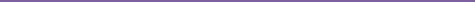 ProcessiIndividuazione delle priorità e obiettivi di processoPROGETTI DI AMPLIAMENTO DELL’OFFERTA FORMATIVAL’OFFERTA FORMATIVA  2018/2019. Aggiornamento approvato dal Consiglio di Istituto del 31 ottobre 2018 (delibera n.117)MACROAREE DI INTERVENTOLa progettualità curricolare ed extracurricolare prevista dall’Istituto è frutto delle priorità indicate nel rapporto di autovalutazione ( RAV) e mira al potenziamento delle Competenze di base e trasversali degli alunni.POTENZIAMENTO DELLE COMPETENZE DI BASEAMBITO LOGICO-MATEMATICO“MATEMATICA CHE PASSIONE”  Percorso PON  “ Insieme possiamo!” modulo  per la Scuola Primaria e  modulo per Scuola Secondaria di 1°grado“Dai numeri alle figure”  sezione B Diritti a Scuola per scuola primaria e secondaria di primo grado“Informatic…amica”  sezione B3 Diritti a Scuola  scuola secondaria di primo gradoGIOIAMATHESIS promosso dall’ associazione “prof. m.villanova” (ente accreditato dal miur per la valorizzazione delle eccellenze) – Scuola Primaria e Scuola Secondaria di 1° gradoBEBRAS promosso dal  dipartimento di Informatica dell’Università degli Studi di Milano per la valorizzazione delle eccellenze – Scuola Primaria e Scuola Secondaria di 1° gradoGIOCOMOTRICITÀ  progetto extracurricolare classi prime di Scuola PrimariaPartecipazione, nell’ambito del progetto “Programma il futuro”, all’ora del Codice Coding  scuola Primaria e Scuola Secondaria di 1°grado.Partecipazione alla settimana del PSND scuola Primaria e Scuola Secondaria di 1°grado (MIUR)Partecipazione alla settimana della Scienza scuola Primaria e Scuola Secondaria di 1°grado. (MIUR)	AMBITO LINGUISTICO“ITALIANO CHE PASSIONE”  Percorso PON  “ Insieme possiamo!” modulo  per la Scuola Primaria e  modulo per Scuola Secondaria di 1°grado“Paroli…amo” sezione A Diritti a Scuola per scuola primaria e secondaria di primo gradoPartecipazione all’iniziativa “ LIBRIAMOCI” scuola Primaria e scuola Secondaria di 1°grado.INGLESE“YOUNG LEARNERS” Percorso PON  “ Insieme possiamo!” modulo  per la Scuola Primaria e  modulo per Scuola Secondaria di 1°grado certificazione Cambridge  “Dal latino all'inglese per veicolare il patrimonio locale al cittadino del mondo”  Percorso PON “ Canne della Battaglia: dall’archeologia all’ambiente, tra tesori, sapori e paesaggio” Scuola Secondaria di 1°gradoEsame in CLIL Percorso PON “ Obiettivo esame CLIL”Scuola Secondaria di 1° grado“Comunicare in L2” sezione B2 Diritti A Scuola per scuola primaria e secondaria di primo grado “My English” sezione E Diritti a Scuola per la scuola dell’infanziaSPORT “ SPORT PER TUTTI” GIOCHI SPORTIVI STUDENTESCHI scuola PrimariaSCUOLE APERTE ALLO SPORT progetto Ministeriale in collaborazione con il CONI Scuola Secondaria di 1°gradoProgetto di PSICOMOTRICITA’   scuola dell’Infanzia (con la consulenza di personale specializzato appartenente ad associazione convenzionata con la scuola - pagato con il contributo delle famiglie)Progetto “DANZA”  scuola dell’Infanzia (con la consulenza di personale specializzato appartenente ad associazione convenzionata con la scuola - pagato con il contributo delle famiglie)SPORT scuola Primaria (con la consulenza di personale specializzato appartenente ad associazione convenzionata con la scuola - pagato con il contributo delle famiglie)Progetto Nuoto “ TUTTI IN ACQUA” (referente Prof. Vincenzo Spinazzola) scuola Primaria (con la consulenza di personale specializzato appartenente ad associazione convenzionata con la scuola - pagato con il contributo delle famiglie)Orienteering, lo sport per tutti: il territorio come palestra a cielo aperto, progetto finanziato dall’assessorato allo sport per tutti, politiche giovanili e cittadinanza sociale, in convenzione con l’associazione sportiva Orienteering Academy Puglia e in rete con dodici scuole delle province Bat e Bari.INCLUSIONEProgetto “ SCUOLA, SPORT E DISABILITÀ” campionati studenteschi (Regione Puglia e USR)“TI AIUTO” sezione C Diritti a Scuola supporto psicologico, mediazione culturale, consulenza pedagogica, prevenzione fenomeni di bullismo e cyberbullismo  Attività all’interno del  laboratorio “LA BOTTEGA DELL’ARTE” per alunni BES – DAS e che non si avvalgono della IRC“L’adozione tra i banchi di scuola” in collaborazione con l’associazione ItaliAdozioni Sportello autismoProgetti art. 9 aree a rischio e a forte processo immigratorio (candidatura)Manifestazioni conclusive di attività volte all’inclusione a coronamento della programmazione curricolare.CONTINUITA’ E ORIENTAMENTOIL FUTURO PRESENTE modulo 1 - modulo 2- modulo 3- modulo 4- Percorso PON “ Io e il mio domani” Scuola Secondaria di 1° gradoProgetti  Continuità (Classi ponte SCUOLA DELL’INFANZIA – SCUOLA PRIMARIA)Progetto Orientamento  scuola Secondaria di 1°gradoManifestazione di OPEN DAY per tutti gli ordini di scuolaLaboratori orientativi e attività a classi apertePOTENZIAMENTO COMPETENZA CHIAVE “IMPARARE AD IMPARARE”EDUCAZIONE AMBIENTALEFOTOGRAFO IL MIO AMBIENTE Percorso PON “ Il giardino del mondo” Scuola PrimariaA SPASSO NELL'ORTO Percorso PON “ Il giardino del mondo” Scuola PrimariaAMICI IN FIORE (con il patrocinio del Ministero dell’Ambiente) scuola PrimariaBIOCOLTIVIAMO (con il patrocinio del Ministero dell’Ambiente) Scuola Secondaria di 1° gradoEDUCAZIONE ALLA SALUTEIo, il cibo e la società, nel mondo e nel tempo  Percorso PON“ Il giardino del mondo”ORIENT_ATTIVA_MENTE  Percorso PON “ Il giardino del mondo”FOOD AND GO Piano strategico per la promozione della salute nelle scuole – (progetto ministeriale) Scuola PrimariaIo e l’altro.Le relazioni ed i confini Piano strategico per la promozione della salute nelle scuole (progetto ministeriale) Scuola Secondaria di 1° grado“ La prevenzione cominicia sui banchi di scuola”  in collaborazione con la Fondazione ANT Italia ONLUS Scuola PrimariaCONOSCENZA DEL TERRITORIO“Dentro la bottega del vasaio di Canne della Battaglia e a scuola di mosaico” Percorso PON“ Canne della Battaglia: dall’archeologia all’ambiente, tra tesori, sapori e paesaggio” Scuola Primaria“Dall’altura millenaria di Canne della Battaglia piccoli artisti preistorici” Percorso PON“ Canne della Battaglia: dall’archeologia all’ambiente, tra tesori, sapori e paesaggio” Scuola Primaria“Ciak… Canne della Battaglia in azione per giovani esploratori del sapere, fra tradizione e innovazione” Percorso PON“ Canne della Battaglia: dall’archeologia all’ambiente, tra tesori, sapori e paesaggio” Scuola Primaria/Scuola Secondaria di 1° grado“La bellezza di Canne della Battaglia come risorsa educativa e opportunità di sviluppo”  Percorso PON“ Canne della Battaglia: dall’archeologia all’ambiente, tra tesori, sapori e paesaggio” Scuola PrimariaProgetto  paleSTRANAtura 2019” – Valorizzazione del Territorio attraverso lo Sport in collaborazione con il CONI regionale Puglia Scuola Primaria“La Cultura del Mare” in collaborazione con l’ Associazione Storia Patria per la Puglia sez.di Barletta Laboratorio della “Bottega dell’Arte” e Scuola Secondaria di 1° grado“Un fiore all’occhiello SAPORI & TRADIZIONI” (scuola nel Mondo) in collaborazione con l’ Associazione ALMA Scuola Primaria“Sulla Città – olio su tela” Laboratorio della “Bottega dell’arte”CITTADINANZA ATTIVAEuropa Europa Percorso PON “ L’Europa in un clik” Scuola Secondaria di 1° gradoManifestazioni conclusive di attività volte alla cittadinanza globale a coronamento della programmazione curricolarePARTECIPAZIONE AD EVENTI PROMOSSI DALL’ENTE COMUNALE E DA ASSOCIAZIONI NON PROFIT“ Le nostre Sfide” Progetto Comunale “ Magico Natale” Associazione Barletta in Rosa“Nonno Ascoltami”  Associazione Nonno Ascoltami“Scuola nel mondo” Associazione Alma e rete di scuoleLA SCUOLA, INOLTRE, TERRA’ CONTO DI ULTERIORI PROPOSTE DI TIPO MINISTERIALE E/O DELL’ENTE LOCALE CHE DOVESSERO PERVENIRE DURANTE L’ANNO SCOLASTICO.La progettualità curricolare ed extracurricolare prevista dall’Istituto è frutto delle priorità indicate nel rapporto di autovalutazione ( RAV) e mira al potenziamento delle Competenze di base e trasversali degli alunni.PROGETTI IN ORARIO EXTRA CURRICOLAREPROGETTI IN ORARIO CURRICOLAREAd arricchire l’offerta formativa vi sono anche progetti e/o concorsi realizzati in collaborazione con L’Ente Comunale e Associazioni no profit. In particolare si indicano:“ Le nostre Sfide” Progetto Comunale “ Magico Natale” Associazione Barletta in Rosa“Nonno Ascoltami”  Associazione Nonno Ascoltami“ La prevenzione cominicia sui banchi di scuola” Fondazione ANT“ La cultura del Mare” Associazione Storia Patria per la Puglia sez.di Barletta“Un fiore all’occhiello SAPORI & TRADIZIONI” (scuola nel Mondo) Associazione ALMAConcorso “L’adozione tra i banchi di scuola” in collaborazione con l’associazione ItaliAdozioni Agli alunni della Scuola Primaria sono rivolti anche progetti attuati da Associazioni presenti sul territorio, a totale carico delle famiglie, in orario extracurricolare. Le attività riguardano:RAPPORTI CON LE FAMIGLIEIl coinvolgimento attivo dei genitori nella vita scolastica costituisce una vera "risorsa", in quanto le famiglie rappresentano la prima e fondamentale agenzia educativa, con la quale la scuola deve collaborare per raggiungere comuni finalità formative ed educative. Per rendere efficace e trasparente il rapporto tra scuola e famiglia è stato redatto un Patto di Corresponsabilità Educativa​ per ogni grado d’istruzione.Il "Patto Educativo di Corresponsabilità" è congiuntamente sottoscritto dal Dirigente Scolastico e dai genitori per porre l’accento con un gesto simbolicamente assai significativo le responsabilità che la scuola e la famiglia consapevolmente si assumono ciascuna nel rispetto dei reciproci e diversi ruoli istituzionali e sociali.Fatte salve particolari situazioni che vengono di volta in volta affrontate dai singoli docenti, dai Consigli di Intersezione, di Interclasse, di Classe o dal Dirigente, l’Istituto offre alle famiglie un ventaglio di diverse opportunità di colloquio e di incontro: Di seguito vengono riportate le occasioni più significative:Assemblee per l'elezione dei rappresentanti di classe o di sezione nel mese di Ottobre La partecipazione democratica agli Organi Collegiali (Consiglio di Istituto) Assemblee di intersezione, di interclasse e di classe Colloqui individuali solitamente a Dicembre e ad AprileColloqui per la comunicazione quadrimestrale dei risultati a Febbraio e a GiugnoDall’anno scolastico 2016/2017 le famiglie hanno il libero accesso al registro elettronico on-line della scuola. Inoltre, attraverso il sito WEB della scuola, le famiglie sono  costantemente aggiornate sulle attività e/o iniziative della scuola.Sempre per venire incontro alle famiglie, la scuola offre l’opportunità del comodato d’uso degli strumenti musicali e dei libri di testi per gli alunni della Scuola Secondaria di 1° grado.Ad un campione significativo delle famiglie è anche rivolto un questionario di gradimento di valutazione dell’Istituto che viene proposto a fine anno scolastico.In tutti gli ordini di scuola sono previsti open day aperti alle famiglie che desiderano conoscere l'offerta formativa dell'Istituto.Le famiglie sono coinvolte nell’aggiornamento del Regolamento di Istituto.RAPPORTI CON IL TERRITORIOI rapporti tra scuola e territorio sono molto importanti perché l’azione educativa si intrecci con la realtà del mondo circostante. Per questo il nostro istituto collabora con l’Ente Comunale per la promozione di iniziative a livello cittadino a cui partecipano diverse classi della nostra scuola, ai quali si aggiunge la predisposizione di servizi rivolti agli alunni quali il Servizio per l’integrazione scolastica e sociale degli alunni con disabilità, il Servizo Mensa per le sezioni di Scuola dell’Infanzia e la classe di Scuola PrimariaLa scuola collabora anche con Associazioni presenti nel territorio sia attraverso la stipula di apposite convenzioni che con la partecipazione a progetti e/o iniziative. Le Reti di scuoleL’Istituto coopera  con altre scuole del territorio per promuovere scambi di informazioni ed esperienze, per gestire al meglio e ottimizzare attività di aggiornamento e di ricerca.In particolare, ha stipulato accordi di rete con Il liceo scientifico “ Carlo Cafiero” quale capofila dell’ambito 9 per la realizzazioni di percorsi di aggiornamento del personale docente;Il liceo Classico “Casardi” per la valorizzazione dell’indirizzo musicale Scuole del primo ciclo per lo sportFORMAZIONE E AGGIORNAMENTO DEI  DOCENTIIl piano di formazione di Istituto è coerente con il piano nazionale 2016-2019, che in base al comma 124 della Legge 107/2013, definisce la formazione del personale come obbligatoria, permanente e strutturale. nella nostra scuola si lega all’offerta formativa proposta dal MIUR attraverso l’ambito 9. Gli obiettivi prioritari che si intendono perseguire sono i seguenti:Motivare/rimotivare alla professioneRafforzare le competenze progettuali, valutative, organizzative e relazionali in riferimento alla qualità del servizio scolasticoRafforzare le competenze psicopedagogicheAffrontare i cambiamenti e le nuove esigenze che la società proponeAcquisizione nuove strategie in campo socio-didatticoAttivare iniziative finalizzate al confronto con altri soggetti operanti nella società, da cui poter trarre spunti e riflessioniPer realizzare tali obiettivi si agirà su due fondamentali linee:Organizzare corsi interni, sia predisposti dall’istituto che da scuole in rete per favorire lo sviluppo professionale;Favorire la partecipazione a corsi esterni inerenti la didattica innovativa per ogni singola disciplina e/o che rispondano ad esigenze formative del sistema scolastico nel suo complesso.Si farà ricorso, volta per volta e secondo le esigenze, alle seguenti risorse:Personale docente interno alla scuola che abbia acquisito competenze particolariSoggetti esterniFormazione a distanza e apprendimento in retePiattaforma S.O.F.I.APiattaforma FIDENIACorsi di formazione organizzati dall’ambito BAT 9Utilizzazione della biblioteca di istituto come luogo di formazione e di autoaggiornamentoCreazione di una rete di formazione fra scuole che operi con modalità di ricerca-azione e ponga in relazione le esperienze formative vissute con le azioni didattiche svolte in classe e la successiva riflessione attivata su di esse.Sulla base dell’ accordo di rete con il Liceo Scientifico “ C. Cafiero” scuola capofila dell’ambito BAT 9, la formazione per il corrente a.s. verterà sui seguenti argomenti:Robotica e coding infanzia e primariaClil 1° cicloInterpretazione del disegno InfantileAutonomia organizzativaPedagogia dell’arte 2Per quanto riguarda il PSND la formazione del personale riguarderà i temi della robotica e del coding per la secondaria di primo grado e l’innovazione didattica con l’uso del digitale.FORMAZIONE E AGGIORNAMENTO DEL PERSONALE ATAAggiornamento sulla privacyLa dematerializzazionePER TUTTO IL PERSONALE: FORMAZIONE E AGGIORNAMENTO FIGURE SENSIBILI SICUREZZASono previste periodici aggiornamenti e la formazione di tutto il personale a norma di leggePLESSOSEZIONIISCRITTIDE NICOLA6154RODARI380PLESSODocenti curricolariDocenti di sostegnoDocenti IRCDE NICOLA1282RODARI651CLASSIISCRITTIALUNNI BESPRIME  (Tempo Normale)6123Nella Scuola primaria sono presenti:37 alunni diversabili 47 alunni BES di cui 15 alunni DSASECONDE (Tempo Normale)7147Nella Scuola primaria sono presenti:37 alunni diversabili 47 alunni BES di cui 15 alunni DSATERZE (Tempo Normale)5122Nella Scuola primaria sono presenti:37 alunni diversabili 47 alunni BES di cui 15 alunni DSAQUARTE (Tempo Normale)7144Nella Scuola primaria sono presenti:37 alunni diversabili 47 alunni BES di cui 15 alunni DSAQUINTE(7 a Tempo Normale)(1 a Tempo Pieno)8164Nella Scuola primaria sono presenti:37 alunni diversabili 47 alunni BES di cui 15 alunni DSACLASSI PRIME E SECONDEDal lunedì al venerdi 8,20 – 13,20Il Sabato 8,20 – 10,20CLASSI TERZE, QUARTE E QUINTEDal Lunedi’al Venerdì 8,15 -13,15Il Sabato 8,15 – 10,15Dal Lunedì al Mercoledì 8,15 – 16,15Dal Giovedì al Sabato 8,15 – 13,15Docenti curricolariDocenti di sostegnoDocenti di L2Docenti IRC453023PLESSOCLASSICLASSICLASSIISCRITTIISCRITTIISCRITTIPLESSOprimesecondeterzeprimesecondeterzeMUSTI345494DIMICCOLI113231868Alunni con BESAlunni con BESAlunni  EHNumero 18 Alunni DSANumero 10Alunni stranieri e con svantaggioNumero 24Docenti curricolariDocenti di sostegnoIRCDocenti di Strumento28926AreaNome CognomeArea 1: GESTIONEE MONITORAGGIO DEL PTOFAntonella Melaccio Docente scuola PrimariaArea 2: SUPPORTO AI DOCENTI Murolo AnnaDocente Scuola Secondaria Area 3: BISOGNI EDUCATIVI SPECIALI/ INCLUSIONE E INTEGRAZIONE/ MULTICULTURALITÀscuola primariaElisabetta Ciannarella Docente scuola primariaAREA 3: BISOGNI EDUCATIVI SPECIALI/ INCLUSIONE E INTEGRAZIONE/ MULTICULTURALITÀ/ ORIENTAMENTO IN USCITAscuola secondaria di primo gradoRosanna Carpentiere Docente scuola secondariaArea 4: STUDENTI E FAMIGLIEAnna Maria Bruno Docente scuola primariaArea 5: INNOVAZIONE E TECNOLOGIALucia SaracinoDocente scuola primariaArea 6: INFANZIASabina BalestrucciDocente scuola dell’infanziaCommissioniComponentiREVISIONE REGOLAMENTO DI ISTITUTOIns. Ventrella Michelinaprof.ssa Stanchi Mariafrancescaprof.ssa Di Pace Adriana CENTRO SPORTIVO STUDENTESCOpresidente:dirigente scolastico prof.ssa Rosa CARLUCCI vicepresidente (genitore)sig.ra Annalisa MARIOTTI segretario Direttore sga dott.Angelo GENTILE consigliere/referenteprof. Vincenzo SPINAZZOLAconsigliere ins. Mariangela DIBENEDETTO consigliere ins. Alessandra OCCHIONORELLI consigliere ins. Maria Raffaela MIGLIORE consigliere sig. Gennaro BONACARO BILANCIO SOCIALE E TRASPARENZAins. Cavaliere Francescaprof.ssa Lanciano Anna Lisaprof.ssa Picardi Annalisa.BUONE PRATICHE E PIANO DI          MIGLIORAMENTOins. Difidio Fortino Fausta Danielains. Dicorato Paola Sabinaprof.ssa Pestilli Donatella ELABORAZIONE DATI E MODULISTICAIns. Cafagna LuciaIns. Santo CarmelaProf.ssa Laporta FrancescaReferenti 2018/2019Referenti 2018/2019SPORT INFANZIA   Patetta VittoriaSPORT PRIMARIA   Occhionorelli AlessandraSPORT SECONDARIA   Vincenzo SpinazzolaSPORT E DISABILITA   Rosanna CarpentiereSCACCHI     Cavaliere FrancescaLaboratorio  informatica Musti   Lucia SaracinoLaboratorio informatica Dimiccoli   Lanciano AnnalisaLaboratorio scienze Musti   Laporta FrancescaLaboratorio scienze Dimiccoli   Stanchi MariafrancescaBullismo e cyberbullismo     Rosanna CarpentiereAlunni adottati primaria     Pedico SerafinaAlunni adottati secondaria     Capuano RossellaStrumenti infanzia De NicolaBalestrucci SabinaStrumenti infanzia RodariMisuriello MariaIndirizzo musicaleCiura AngeloGiornale CiaK!Ruta AddolorataSportello autismo   Comitangelo MargheritaLaboratorio musicale   Ciura Angelo  Aula 3.0   Di Fidio Fortino Fausta DanielaBiblioteca e strumenti mobili/ tabletDepasquale MariaSito web   Rizzitelli Cosimo DamianoLaboratorio arte La bottega dell’arteDifilippo MariannaAlunni stranieri   Sator PasqualinaSicurezza   Ventrella MichelinaValutazione istituto   Ventrella MichelinaComposizioneCompetenzeÈ l’organo politico della    scuola. Costituito da 19 componenti, è presieduto da un genitore eletto dai membri nella seduta di insediamento. Membro di diritto è il dirigente scolastico. Altri componenti: 8 genitori, 8 docenti, 2 ATA.Elegge la Giunta esecutiva.Delibera in materia di bilancio.Dispone in ordine ai mezzi finanziari relativi al funzionamento amministativo e didattico dell'Istituto.Delibera sull'organizzazione della vita scolastica: orario di apertura, regolamenti interni, uso delle strutture e delle attrezzature, vigilanza degli alunni, acquisto e rinnovo di attrezzature, sussidi scolastici e materiali di consumo, criteri per l'attuazione di attività integrative extrascolastiche, uscite didattiche e viaggi di istruzione.ComposizioneCompetenzeNe fanno parte di diritto il D.S., che la presiede, e il DSGA, un docente, un A.T.A. e due genitori.Predispone i lavori del Consiglio.ComposizioneCompetenzeIl personale docente a tempo indeterminato e a tempo determinato in servizio nell’Istituto.E' composto da tutti i docenti dell'Istituto ed è presieduto dal Dirigente; svolge la sua attività mediante riunioni plenarie, di ordini di scuola e gruppi di lavoro.Delibera in ordine al funzionamento didattico e alla programmazione educativa.Valuta periodicamente l'andamento didattico.Adotta i libri di testo, formula proposte al DS e al C.d.I. per quanto riguarda l'organizzazione e il funzionamento dell'Istituto.Elabora, attua e verifica il PTOF per gli aspetti pedagogici e didattici, adeguandone l'articolazione alle esigenze differenziate degli alunni e tenendo conto del contesto socio- economico del territorio.	ComposizioneCompetenzeil Comitato è istituito presso ogni istituzione scolastica ed educativa, senza nuovi o maggiori oneri per la finanza pubblica; nessun compenso previsto per i membri;dura in carica tre anni scolastici;è presieduto dal dirigente scolastico;i componenti dell’organo sono:     tre docenti dell’istituzione scolastica, di cui due scelti dal collegio dei docenti e uno dal consiglio di istituto;a questi ultimi si aggiungono due rappresentanti dei genitori, per la scuola dell’infanzia e per il primo ciclo di istruzione; un rappresentante degli studenti e un rappresentante dei genitori, per il secondo ciclo di istruzione, scelti dal consiglio di istituto;un componente esterno individuato dall’ufficio scolastico regionale tra docenti, dirigenti scolastici e dirigenti tecnici.Ai sensi del co. 129 art. 1 L. 107/2015individua i criteri per la valorizzazione dei docenti i quali dovranno essere desunti sulla base di quanto indicato nelle lettere a),b),e c) dell’art.11; il comma 130 stabilisce che al termine del triennio 2016/2018 sarà cura degli uffici scolastici regionali inviare al Ministero una relazione sui criteri adottati dalle istituzioni scolastiche per il riconoscimento del merito dei docenti e che sulla base delle relazioni ricevute, un apposito Comitato tecnico scientifico nominato dal Ministro dell’istruzione, dell’università e della ricerca, predisporrà le linee guida per la valutazione del merito dei docenti a livello nazionale.esprime il proprio parere sul superamento del periodo di formazione e di prova per il personale docente ed educativo. Per lo svolgimento di tale compito l’organo è composto dal dirigente scolastico, che lo presiede, dai docenti previsti nel comma 2 dell’art.11 e si integra con la partecipazione del docente cui sono affidate le funzioni di tutor il quale dovrà presentare un’istruttoria;in ultimo il comitato valuta il servizio di cui all’art.448 (Valutazione del servizio del personale docente) su richiesta dell’interessato, previa relazione del dirigente scolastico, ed esercita le competenze per la riabilitazione del personale docente, di cui all’art.501 (Riabilitazione). Per queste due fattispecie il comitato opera con la presenza dei genitori e degli studenti, salvo che la valutazione del docente riguardi un membro del comitato che verrà sostituito dal consiglio di istituto.ComposizioneCompetenzeTutti i docenti dei gruppi di classi parallele nella scuola Primaria;Tutti i docenti delle varie discipline di ciascuna classe nella scuola secondaria;; I rappresentanti dei genitori eletti in ciascuna sezione o classe.E' composto da tutti gli insegnanti del plesso (Infanzia e Primaria)o della classe (Secondaria) e dai rappresentanti dei genitori eletti ogni anno; è presieduto dal DS o da un docente delegato.Formula proposte al C.d.D. in ordine all'azione educativa e didattica.Agevola i rapporti tra docenti, genitori ed alunni.Mette in pratica le indicazioni del C.d.D. e del C.d.I.Si riunisce periodicamente alla sola presenza dei docenti per discutere aspetti educativi, didattici e organizzativi.In fase di valutazione e coordinamento didattico il Consiglio opera con la sola presenza dei docenti e ha potere deliberante in materia didattica.ComposizioneCompetenzeTutti i docenti di classeAssicurano l'unitarietà dell'insegnamento attraverso la condivisione di responsabilità e stili educativi.Predispongono le unità di apprendimento e le attività di laboratorio specifiche per la classe, il PEI per i bambini disabili e/o con difficoltà di apprendimento.Concordano le attività di arricchimento dell'O.F. e predispone il piano annuale delle uscite e viaggi di istruzione.Assicurano la documentazione dell'attività educativa e didattica attraverso la compilazione degli strumenti in uso (Registro, Agenda della programmazione...)Verificano i livelli di apprendimento individuali e della classe.Compilano i documenti di valutazione per gli alunni (Verbali scrutini, Documento di valutazione)Mantengono i rapporti con le famiglie.ComposizioneCompetenzeDue genitori e un docente della Scuola Secondaria di I gradoE' composto da due rappresentanti dei genitori e almeno un docente della Scuola Secondaria di I grado. E’ presieduto dal Dirigente Scolastico.Previene ed affronta tutti i problemi e i conflitti che possano emergere nel rapporto tra studenti ed insegnanti in merito all'applicazione dello Statuto per avviarli a soluzione.Esamina i ricorsi presentati dai Genitori degli Studenti o di chi esercita la Patria Potestà in seguito all'irrogazione di una sanzione disciplinare a norma del regolamento di disciplinaArea2015/162016/172017/182.1 Risultati scolastici5442.2 Risultati nelle prove standardizzate nazionali4452.3 Competenze chiave europee5552.4 Risultati a distanza774Area2015/162016/172017/183A.1 Curricolo, progettazione e valutazione5553A.2 Ambiente di apprendimento6453A.3 Inclusione e differenziazione5553A.4 Continuita' e orientamento5543B.5 Orientamento strategico e organizzazione della scuola6653B.6 Sviluppo e valorizzazione delle risorse umane6643B.7 Integrazione con il territorio e rapporti con le famiglie774ESITI DEGLI STUDENTI DESCRIZIONE DELLA PRIORITA'DESCRIZIONE DEL TRAGUARDO Competenze chiave europeeMigliorare il livello della competenza chiave imparare ad imparare raggiunto dagli studenti nel loro percorso scolastico Migliorare il livello della competenza chiave comunicazione in lingue straniere degli studenti al termine del percorso scolastico 1^ciclo implementare metodologie didattiche adeguate monitorate nella misura del 50% delle classi riduzione del 30% degli alunni con certificazione linguistica INVALSI di livello A1 a favore del livello A2Risultati a distanzadefinizione e applicazione di criteri per il monitoraggio dei risultati a distanzaaccordi tra scuole Individuazione di una figura referente e predisposizione di un protocollo di azione con adeguati strumenti di monitoraggio stipulare un accordo con le scuole secondarie di secondo grado per la raccolta dei dati egli alunni in uscitaLa scelta delle priorità è stata dettata dall'analisi dei risultati dell'Autovalutazione e sulla scorta del confronto con il Nucleo Esterno di valutazione che ha visitato la scuola ad inizio anno scolastico.che rappresentano i punti di debolezza sui quali la scuola si prefigge di impegnarsi nell'arco di un triennio attraverso un'azione di miglioramento. Si selezionano le necessità più impellenti in relazione all'effettivo impiego delle risorse umane, strumentali e finanziarie della scuola per la risoluzione dell'emergenza.La scelta delle priorità è stata dettata dall'analisi dei risultati dell'Autovalutazione e sulla scorta del confronto con il Nucleo Esterno di valutazione che ha visitato la scuola ad inizio anno scolastico.che rappresentano i punti di debolezza sui quali la scuola si prefigge di impegnarsi nell'arco di un triennio attraverso un'azione di miglioramento. Si selezionano le necessità più impellenti in relazione all'effettivo impiego delle risorse umane, strumentali e finanziarie della scuola per la risoluzione dell'emergenza.La scelta delle priorità è stata dettata dall'analisi dei risultati dell'Autovalutazione e sulla scorta del confronto con il Nucleo Esterno di valutazione che ha visitato la scuola ad inizio anno scolastico.che rappresentano i punti di debolezza sui quali la scuola si prefigge di impegnarsi nell'arco di un triennio attraverso un'azione di miglioramento. Si selezionano le necessità più impellenti in relazione all'effettivo impiego delle risorse umane, strumentali e finanziarie della scuola per la risoluzione dell'emergenza.OBIETTIVI DI PROCESSOOBIETTIVI DI PROCESSOOBIETTIVI DI PROCESSOAREA DI PROCESSODESCRIZIONE DELL'OBIETTIVO DI PROCESSO (DESCRIZIONE DELL'OBIETTIVO DI PROCESSO (Curricolo, progettazione e valutazionePrevedere un piano di miglioramento per incrementare le risorse economiche e professionali destinate a corsi di preparazione alle prove invalsi. Effettuare interventi didattici per il recupero e il potenziamento delle competenze di base in orario extracurricolarePredisporre prove di istituto comuni per valutare le conoscenze e le competenze disciplinari iniziali, intermedie e finali. Predisporre griglie comuni di Istituto per valutare l'acquisizione della competenza chiave imparare ad impararePrevedere un piano di miglioramento per incrementare le risorse economiche e professionali destinate a corsi di preparazione alle prove invalsi. Effettuare interventi didattici per il recupero e il potenziamento delle competenze di base in orario extracurricolarePredisporre prove di istituto comuni per valutare le conoscenze e le competenze disciplinari iniziali, intermedie e finali. Predisporre griglie comuni di Istituto per valutare l'acquisizione della competenza chiave imparare ad imparareAmbiente di apprendimentoCreare un ambiente di apprendimento attivo e partecipante attraverso l'uso di metodologie e tecnologie didattiche innovativeCreare un ambiente di apprendimento attivo e partecipante attraverso l'uso di metodologie e tecnologie didattiche innovativeInclusione e differenziazioneAttuare progetti interdisciplinari per rispondere ai bisogni di tutti gli alunni, soprattutto, quelli con bisogni educati speciali. Promuovere la partecipazione sociale e il coinvolgimento di tutti i soggetti scolasticiAttuare progetti interdisciplinari per rispondere ai bisogni di tutti gli alunni, soprattutto, quelli con bisogni educati speciali. Promuovere la partecipazione sociale e il coinvolgimento di tutti i soggetti scolasticiContinuita' e orientamentomigliorare le attività per la conoscenza di sè e delle proprie inclinazioni con l'ausilio dello psicologo dei diritti a scuola e PON orientamento laboratori e attività per classi pontemigliorare le attività per la conoscenza di sè e delle proprie inclinazioni con l'ausilio dello psicologo dei diritti a scuola e PON orientamento laboratori e attività per classi ponteOrientamento strategico e organizzazione della scuolarealizzare un funzionigramma sviluppare il middle managementrealizzare un funzionigramma sviluppare il middle managementSviluppo e valorizzazione delle risorse umaneesame dei curricoli del personale distribuzione trasparente degli incarichi sviluppare forme strutturate di collaborazione tra docenti e modalità di condivisione e di diffusione dei materiali didattici e di buone prassiesame dei curricoli del personale distribuzione trasparente degli incarichi sviluppare forme strutturate di collaborazione tra docenti e modalità di condivisione e di diffusione dei materiali didattici e di buone prassiIntegrazione con il territorio e rapporti con le famigliefavorire la costituzione del comitato genitori incrementare il numero degli accordi formalizzatifavorire la costituzione del comitato genitori incrementare il numero degli accordi formalizzatiIndicare in che modo gli obiettivi di processo possono contribuire al raggiungimento delle priorità Incremento fasi di simulazione delle prove INVALSI in orario curricolare. Effettuazione di prove comuni di istituto realizzate in ingresso, in fase intermedia e finale sia sul core curricolo che sulle competenze chiave di cittadinanza. Realizzazione di progetti interdisciplinari che coinvolgano più soggetti scolastici ed agenzie extrascolastiche, per un migliore raccordo con il territorio. Sviluppo dell'innovazione didattica digitale e delle metodologie laboratorialiIndicare in che modo gli obiettivi di processo possono contribuire al raggiungimento delle priorità Incremento fasi di simulazione delle prove INVALSI in orario curricolare. Effettuazione di prove comuni di istituto realizzate in ingresso, in fase intermedia e finale sia sul core curricolo che sulle competenze chiave di cittadinanza. Realizzazione di progetti interdisciplinari che coinvolgano più soggetti scolastici ed agenzie extrascolastiche, per un migliore raccordo con il territorio. Sviluppo dell'innovazione didattica digitale e delle metodologie laboratorialiIndicare in che modo gli obiettivi di processo possono contribuire al raggiungimento delle priorità Incremento fasi di simulazione delle prove INVALSI in orario curricolare. Effettuazione di prove comuni di istituto realizzate in ingresso, in fase intermedia e finale sia sul core curricolo che sulle competenze chiave di cittadinanza. Realizzazione di progetti interdisciplinari che coinvolgano più soggetti scolastici ed agenzie extrascolastiche, per un migliore raccordo con il territorio. Sviluppo dell'innovazione didattica digitale e delle metodologie laboratorialiPIANO INTEGRATO DAI PROGETTI PON FSE 2014/20201. Competenze di base 1^ciclo: periodo settembre/dicembre 2018 – lunedì-venerdìCodice Identificativo Progetto: 10.2.2A-FSEPON-PU-2017-295 - TITOLO: "ISIEME POSSIAMO..."- CUP - C95B18000010007Classi quarte e quinte primaria, seconde e terze secondaria 1° grado2. Orientamento formativo e ri- orientamento (classi terze scuola secondaria)- codice progetto: 10.1.6A-FSEPON-PU-2018-176; TITOLO: “Io e il mio domani…” – CUP: C95B170004600073. Potenziamento dell'educazione al patrimonio culturale, artistico, paesaggistico-periodo febbraio/maggio 2019- lunedì-venerdìCodice 10.2.5A-FSEPON-PU-2018-46 - TITOLO “Canne della Battaglia, dall’archeologia all’ambiente , tra tesori, sapori e paesaggio”- CUP: C95B17000470007Classi prime e terze scuola secondaria; classi seconde, terze, quinte scuola primar            4. Potenziamento della cittadinanza europeaFase propedeutica conoscenza dell’EuropaCodice progetto: 10.2.2A-FSEPON-PU-2018-5, CUP: C97I180001700075. Potenziamento linguistico, esame in CLILCodice progetto: 10.2.3B10.2.3B-FSEPON-PU-2018-4- CUP C97I180001800076.  Potenziamento delle competenze di cittadinanza globale”Codoce progetto 10.2.5A-FSEPON-PU-2018-311, CUP: C97I180001900077.  Sviluppo del pensiero logico e computazionale e della creatività digitale e delle competenze di “cittadinanza digitale”Codice 10.2.2A-FSEPON-PU-2018-595PIANO INTEGRATO DAI PROGETTI PON FSE 2014/20201. Competenze di base 1^ciclo: periodo settembre/dicembre 2018 – lunedì-venerdìCodice Identificativo Progetto: 10.2.2A-FSEPON-PU-2017-295 - TITOLO: "ISIEME POSSIAMO..."- CUP - C95B18000010007Classi quarte e quinte primaria, seconde e terze secondaria 1° grado2. Orientamento formativo e ri- orientamento (classi terze scuola secondaria)- codice progetto: 10.1.6A-FSEPON-PU-2018-176; TITOLO: “Io e il mio domani…” – CUP: C95B170004600073. Potenziamento dell'educazione al patrimonio culturale, artistico, paesaggistico-periodo febbraio/maggio 2019- lunedì-venerdìCodice 10.2.5A-FSEPON-PU-2018-46 - TITOLO “Canne della Battaglia, dall’archeologia all’ambiente , tra tesori, sapori e paesaggio”- CUP: C95B17000470007Classi prime e terze scuola secondaria; classi seconde, terze, quinte scuola primar            4. Potenziamento della cittadinanza europeaFase propedeutica conoscenza dell’EuropaCodice progetto: 10.2.2A-FSEPON-PU-2018-5, CUP: C97I180001700075. Potenziamento linguistico, esame in CLILCodice progetto: 10.2.3B10.2.3B-FSEPON-PU-2018-4- CUP C97I180001800076.  Potenziamento delle competenze di cittadinanza globale”Codoce progetto 10.2.5A-FSEPON-PU-2018-311, CUP: C97I180001900077.  Sviluppo del pensiero logico e computazionale e della creatività digitale e delle competenze di “cittadinanza digitale”Codice 10.2.2A-FSEPON-PU-2018-595PIANO INTEGRATO DAI PROGETTI PON FSE 2014/20201. Competenze di base 1^ciclo: periodo settembre/dicembre 2018 – lunedì-venerdìCodice Identificativo Progetto: 10.2.2A-FSEPON-PU-2017-295 - TITOLO: "ISIEME POSSIAMO..."- CUP - C95B18000010007Classi quarte e quinte primaria, seconde e terze secondaria 1° grado2. Orientamento formativo e ri- orientamento (classi terze scuola secondaria)- codice progetto: 10.1.6A-FSEPON-PU-2018-176; TITOLO: “Io e il mio domani…” – CUP: C95B170004600073. Potenziamento dell'educazione al patrimonio culturale, artistico, paesaggistico-periodo febbraio/maggio 2019- lunedì-venerdìCodice 10.2.5A-FSEPON-PU-2018-46 - TITOLO “Canne della Battaglia, dall’archeologia all’ambiente , tra tesori, sapori e paesaggio”- CUP: C95B17000470007Classi prime e terze scuola secondaria; classi seconde, terze, quinte scuola primar            4. Potenziamento della cittadinanza europeaFase propedeutica conoscenza dell’EuropaCodice progetto: 10.2.2A-FSEPON-PU-2018-5, CUP: C97I180001700075. Potenziamento linguistico, esame in CLILCodice progetto: 10.2.3B10.2.3B-FSEPON-PU-2018-4- CUP C97I180001800076.  Potenziamento delle competenze di cittadinanza globale”Codoce progetto 10.2.5A-FSEPON-PU-2018-311, CUP: C97I180001900077.  Sviluppo del pensiero logico e computazionale e della creatività digitale e delle competenze di “cittadinanza digitale”Codice 10.2.2A-FSEPON-PU-2018-595TITOLO PROGETTOOBIETTIVOCLASSI COINVOLTEItaliano che passione(percorso Scuola Primaria e Scuola Secondaria di 1°)Potenziamento delle competenze di base ITALIANOGruppo di alunni di 4a Scuola primariaGruppo di alunni Scuola Secondaria di 1°gradoMatematica che Passione(percorso Scuola Primaria e Scuola Secondaria di 1°)Potenziamento delle competenze di base MATEMATICAGruppo di alunni di 4a Scuola primariaGruppo di alunni di classe 2a Scuola Secondaria di 1°gradoYoung LearnersCertificazione Cambridge(percorso Scuola Primaria e Scuola Secondaria di 1°)Potenziamento delle competenze di base INGLESEGruppo di alunni di 5a Scuola primariaGruppo di alunni di 3 media Scuola Secondaria di 1°gradoIl futuro presente 1 –2-3-4-OrientamentoGruppi di alunni di 2a e 3a Scuola Secondaria di 1°gradoDentro la bottega del vasaio di Canne della Battaglia e a scuola di mosaicoPotenziamento  Competenze trasversali (educazione al patrimonio culturale, artistico, paesaggistico)Gruppo di alunni di classe 2a Scuola primariaDall’altura millenaria di Canne della Battaglia piccoli artisti preistoriciPotenziamento  Competenze trasversali (educazione al patrimonio culturale, artistico, paesaggistico)Gruppo di alunni di classe 3a di Scuola PrimariaCiak… Canne della Battaglia in azione per giovani esploratori del sapere, fra tradizione e innovazionePotenziamento  Competenze trasversali (educazione al patrimonio culturale, artistico, paesaggistico)Gruppo di alunni di classe 5a di Scuola Primaria e 1a media della Scuola Secondaria di 1° grado.La bellezza di Canne della Battaglia come risorsa educativa e opportunità di sviluppoPotenziamento  Competenze trasversali (educazione al patrimonio culturale, artistico, paesaggistico)Gruppo di alunni di classe 5a di Scuola Primaria e 1a media della Scuola Secondaria di 1° grado.ORIENT_ATTIVA_MENTEPotenziamento delle competenze di cittadinanza globale(Benessere, corretti stili di vita, educazione motoria e sport)Da definireIo, il cibo e la società, nel mondo e nel tempoPotenziamento delle competenze di cittadinanza globale(Educazione alimentare, cibo e territorio)Da definireFotografo il mio ambientePotenziamento delle competenze di cittadinanza globale (Educazione ambientale)Da definireA spasso nell'ortoPotenziamento delle competenze di cittadinanza globale (Educazione ambientale)Da definireEuropa EuropaPotenziamento della cittadinanza europea”Da definireEsame in clilPotenziamento della cittadinanza europea” Gruppo di alunni delle classi 3e di Scuola Secondaria di 1° gradoCodi…amoPotenziamento competenze digitaliDa definireRobotic….amicaPotenziamento competenze digitaliDa definireDal disegno al 3DPotenziamento competenze digitaliDa definireVideoimparoPotenziamento competenze digitaliDa definireProgetti finanziati con il fondo per il miglioramento dell’offerta formativaProgetti finanziati con il fondo per il miglioramento dell’offerta formativaProgetti finanziati con il fondo per il miglioramento dell’offerta formativaGiochi sportivi studenteschi(Benessere, corretti stili di vita, educazione motoria e sport)Gruppo di alunni di classe 4a e 5a di Scuola Primaria.Giochi sportivi studenteschi Inclusione e integrazione socialeAlunni con disabilità“Sulla Città – olio su tela” (Laboratorio della “Bottega dell’arte”)Potenziamento competenze trasversaliGruppo di alunni di 5a Scuola primaria e di alunni di 1a media Scuola Secondaria di 1°gradoGiocomotricità – avviamento agli scacchiPotenziamento competenze TrasversaliGruppo di alunni di Classi 1a della Scuola PrimariaGiornalino di istitutoCiak!....si scrivePotenziamento competenze trasversaliReferente ins. Addolorata RutaTITOLO PROGETTOOBIETTIVOCLASSI COINVOLTEFOOD AND GOPiano strategico per la promozione della salute nelle scuole – progetto ministeriale)Potenziamonto competenze trasversaliTutte le classi di 3a Scuola primariaIo e l’altro.Le relazioni ed i confiniPiano strategico per la promozione della salute nelle scuole – progetto ministeriale)Potenziamento competenze trasversaliLe classi 3e di Scuola Secondaria di 1° gradoGioiamathesisValorizzazione delle EccellenzeTutte le classi dalla 2a alla 5a scuola primaria; Le classi 1 A-B-C-D/ 2°-B-C-D/ 3 C-D-E  di Scuola Secondaria di 1° grado.BebrasValorizzazione delle EccellenzeTutte le classi di 4a e di 5a di Scuola Primaria;Le classi 1 A-B-C-D/ 2°-B-C-D/ 3 C-D-E  di Scuola Secondaria di 1° grado.Amici in fiore (progetto Ministeriale)Potenziamento competenze trasversaliLe classi 4e di Scuola PrimariaBIOCOLTIVIAMO(progetto Ministeriale)Potenziamento competenze trasversali Le classi 2 A-B-C-D-E di Scuola Secondaria di 1° grado Un fiore all’occhiello SAPORI & TRADIZIONI (scuola nel Mondo) Potenziamento della competenza di cittadinanzaLe classi di 2a di Scuola Primaria La Cultura del MarePotenziamento della competenza di cittadinanzaIl laboratorio della Bottega dell’arteClassi di 1a della Scuola Secondaria di 1° gradoIl laboratorio “La Bottega dell’arte”Integrazione Curricolare rivolto agli alunni che non si avvalgono della IRC, agli alunni BES e DSAGruppo di alunni di classe 5a Scuola PrimariaPennello..amore e fantasiaPotenziamento CurricolareClasse 4E della Scuola PrimariaPsicomotricità (con la consulenza di un esperto esterno)Potenziamento CurricolareLe sezioni di Scuola dell’InfanziaDanza (con la consulenza di un esperto esterno)Potenziamento CurricolareLe sezioni di Scuola dell’InfanziaSport (con la consulenza di un esperto esterno)Potenziamento CurricolareTutte le classi di Scuola PrimariaMusica (con la consulenza di un esperto esterno)Potenziamento CurricolareLe classi 1 A/ 2 A-D-E/3 D-E-/4 F- G/ 5 E-F-G-H di Scuola PrimariaLogica (scacchi)(con la consulenza di un esperto esterno)Potenziamento CurricolareLe classi 2 F-G e la classe 3C di Scuola PrimariaAttivitàAssociazioneProgetto Nuoto Autunno-Inverno “Tutti in acqua”A.S.D.”FAIR PLAY”Progetto Nuoto Estivo “Nuotiamo Insieme”A.S.D.”FAIR PLAY”Progetto MusicaleDOREMISVAGOAvviamento allo sport: pallavolo, calcetto, scacchiA.S. D. VOLLEY BARLETTA, A.S.D. "FAIR-PLAY" BARLETTAA.D. BARLETTA SCACCHI CLUB